CURRICULUM VITAEPERSONAL INFORMATION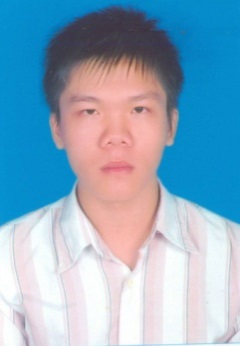 First name/Surname: Pham DuyAddress: Tan Loi ward, Binh Long district, Binh Phuoc province, Viet Nam Current address: street 18, Linh Trung Ward, Thu Duc district, HCM cityMobile: +84 902797068   +84 1674579084  E-mail: phamduy_1985@yahoo.comNationality: VietnameseDate of birth: 09.02.1989 Gender: MaleCAREER DEVELOPMENTDates: Oct 2014 onwards   Occupation or position held: Regulatory Affairs and StewardshipMain activities and Responsibilities: - Reporting to Head of Asia-Pacific Regulatory Affairs and Country Business Manager- Member of Crop life Association and ASEAN Pesticides Management Harmonization Project- Ensure timely Registration of Crop Protection Products (Ministry of Agriculture and Rural Development-MARD) and Pest Control and Non-Crop products (Ministry of Health-MOH). Ensure the de-regulation of the Genetically Modified Events (MONRE and MARD). Ensure the Anti-counterfeiting strategy in product registration and product Stewardship from discovery to disposal.
+ Grow the business by getting timely new product / innovations registrations, as well as, label expansion approvals and other relevant (IP Owner, Trademark)
• Biology – ensure the defined Good Agricultural Practice (GAP); Consumer Safety – ensure that the MRLs (maximum residue levels); Toxicology – ensure that potential toxicological concerns; Ecotoxicology – ensure that measures to protect aquatic, avian, mammalian, non-target and other soil organisms are defined; Environmental Fate – mitigate measures to prevent water, soil and air contamination as a result of the actual application scenario of pesticide in the environment.
+ Defend existing registrations
• Consistency check – ensure that the defined measures to address inconsistencies between the registered formulation recipe / TGAI (Technical Grade Active Ingredient) specification; Promote and defend the implementation of safe use of the pesticides in the field / indoors / homes.
+ Maintain the business
Ensure that alternatives of products to be phased-out are registered on time (Life Cycle Management); Management of change (recipe change and source changes of formulation and technical materials); Ensure that all licenses related to business (business establishment license, import / export permits); Implement the regional regulatory strategy for key products and manage country specific issues; Advocate better regulations with authorities and other stakeholders, NGO’s , internal BASF; Communicate and recommend ways to facilitate pesticide regulation harmonization in ASEAN; Represent BASF VN in local Crop Life Asia national association in the Regulatory Sub-Committee and in the Bio-technology Sub-Committee; Maintain up to date regulatory information in the New Galaxy, REGSTAT.
Name and address of employer: BASF Vietnam Company Limited (BVL); Room 1101 - Level 11 - Saigon Trade Center- 37 Ton Duc Thang Street, District 1, HCMCType of business or sector: AgricultureDates: February 2013 – September 2014Employment / Occupational Field: Research and DevelopmentOccupation or position held: Highland Field Research ExecutiveMain activities and Responsibilities:  Reporting to Viet Nam Research Lead Evaluating and selecting the adaptive and potential corn hybrids in the High Land region.Consultant for farmers about using pesticides, herbicides, fungicides on fields Supporter for Sale team in Client Conference, farmer’s meeting, Mega Field Day as a technician and solving farmers’ troubles. Presenter in the farmer meeting for new products, conduct demos and Sale Field Trial for marketing expansion and other Demand Creation Activity (DCA) Consultant for farmers in agricultural cultivation Composing eNewletter  about Sale, technology to support for the whole team Activities in supporting for Regulatory team (agronomic spotlights, Conference with University, capturing value of products) Responsibility in confidential Data of High Land region. Following Company policy of KPI (Key Performance Index) and other Business ConductsName and address of employer: MONSANTO VIETNAM COMPANY LIMITED. Unit 1303, Centec Tower, 72-74 Nguyen Thi Minh Khai Street, Ward 6, District 3, Ho Chi Minh City, VietnamType of business or sector: AgricultureDates: August 2011 – January 2013Employment / Occupational Field: Technology DevelopmentOccupation or position held: South East Technical RepresentativeMain activities and Responsibilities:  Reporting to Technology Lead of Viet Nam and Thai Land Evaluating and selecting the adaptive corn hybrids in the South East region. Evaluating and selecting the appropriate Density for specific hybrids in region Surveying and collecting samples of weeds and pests, analyze with Software and then uploading on the geographic information system (GIS). Supporting for Sale team in Client Conference, farmer’s meeting, Mega Field Day as a technician and solving farmers’ troubles. Consultant for farmers in agricultural cultivation Composing an outstanding number of Agronomic Spotlights to support for Technical and Sale team (environment, physiology, GMO, farmers’ concern, climatic disaster). Activities in supporting for Regulatory team in order to launch products Responsibility in confidential Data of South East region.Name and address of employer: MONSANTO VIETNAM COMPANY LIMITED. Unit 1303, Centec Tower, 72-74 Nguyen Thi Minh Khai Street, Ward 6, District 3, Ho Chi Minh City, VietnamType of business or sector: AgricultureDates: Sep 2012-January 2013Employment / Occupational Field: Foreign Language TrainingOccupation or position held: English teacher and academic consultant for TOEFL, IELTSMain activities and Responsibilities: - Responsibility to teach and transfer English to students- Responsibility to be academic consultant of TOEFL and IELTS- Responsibility to build curricula for teaching- Event-holder for extracurricular activities in CenterName and address of employer: INTERLINK CORPORATION- N8, Hung Vuong, Xuan Binh-Long Khanh-Dong NaiType of business or sector: Foreign Language TrainingEDUCATIONDates: May 2013 onwardsTitle of qualification awarded: Bachelor of Business AdministrationPrincipal subjects/occupational skills covered: Training Online Programs and International Cooperation with Academics (TOPICA)Name and type of organisation providing education and training: TOPICA Dates: 2013-2015Title of qualification awarded: Master of Crop SciencePrincipal subjects/occupational skills covered: “Select suitable maize (Zea mays L) hybrids in intercropping system with soybean (Glycine max L)”Name and type of organisation providing education and training: Nong Lam university, Viet Nam Dates: 2007-2011Title of qualification awarded: Bachelor of AgronomyPrincipal subjects/occupational skills covered: ‘Effect of density on the yield and oil concentration of Mint plant’Name and type of organisation providing education and training: Nong Lam University, VietnamDates: March-August 2011Title of qualification awarded: Research AssistantPrincipal subjects/occupational skills covered: The project: ‘Vegetable production in Vietnam and Cambodia’Name and type of organisation providing education and training: Nong Lam University, Vietnam; Hanoi University Agriculture 1, Vietnam; Imperial Cambodia University, Cambodia; University of California Davis, USADates: January-August 2011Title of qualification awarded: Research assistantPrincipal subjects/occupational skills covered: The project “Studying fertilizer production from harmless mud deriving from the activated carbon in Dong Nai province” Name and type of organisation providing education and training: MITANI Corporation of Japan.Dates: January-August 2011Title of qualification awarded: Research assistantPrincipal subjects/occupational skills covered: The project “Studying some fertilizer formulas for Jute plant adapting to natural conditions in Ben Cau district– Tay Ninh province”Name and type of organisation providing education and training:  MITANI Corporation of Japan.OTHER LANGUAGESEnglish GRE certificate (Graduate Record Examination) 303 IELTS Certificate 6  TOEFL Certificate 563  TOEIC Certificate 730  Level C EnglishSOCIAL SKILLS AND COMPETENCES Mindset Transformation CertificateTake part in blood donation program in UniversityTake part in NGO’s program as a volunteer and interpreter for Taiwan organizationTake part in Sports activities held by Faculty or UniversityTake part in Earth’s hour as a promoter  ORGANISATIONAL SKILLS AND COMPETENCESCertificate of managing and coordinating in AgricultureCOMPUTER SKILLS AND COMPETENCESLevel B Information TechnologyProficient with Microsoft software (Word, Excel, Outlook and Power point) Acknowledge software SAP, regulatory (REGSTAT, NEW GALAXY)Study and practice with statistical software (Excel, MSTATC, SAS and Apollo) and geographic information system (GIS)Acknowledge some graphic software (Photoshop, Sony Vegas)ARTISTIC SKILLS AND COMPETENCESProficiency with Billiard skill